Учебный центр ГБУ «ЦЭИИС»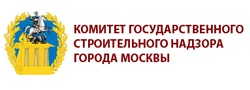 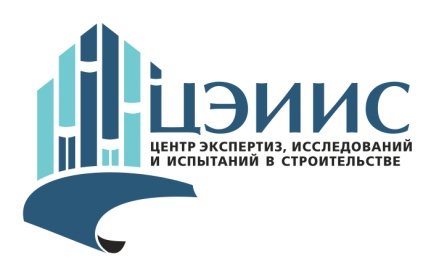  совместно с Комитетом государственного строительного надзора г. МосквыПРИГЛАШАЮТ25 мая 2021 года принять участие в бесплатном семинаре в формате вебинара по теме:«Предоставление государственных услуг в электронном виде Комитетом государственного строительного надзора города Москвы»Участие в вебинаре: БесплатноДля корректной работы вебинара необходимо: обеспечить стабильное соединение с сетью Интернет, установить браузер Google Chrome, убедиться, что работает звук в колонках или наушниках, работает камера и идет видео.Для участия необходимо: заполнить и прислать заявку и согласие на обработку персональных данных в формате WORD  на адрес: dmitrenkopi@str.mos.ru.  На ваш адрес будет отправлена прямая ссылка на подключение к вебинару. В день проведения вебинара, за 15 минут до начала, ссылка на подключение будет отправлена повторно. Заявку на участие и согласие на обработку персональных данных  можно скачать на сайте ГБУ «ЦЭИИС» (ceiis.mos.ru) в разделе Учебный центр или запросить у сотрудников учебного центра.Дополнительную информацию можно получить:Дмитренко Петр Иванович: +7(965)342-15-05 dmitrenkopi@str.mos.ru.Присяжной Николай Владимирович: +7(915)462-25-25 prisyazhnoynv@str.mos.ru*Организатор оставляет за собой право вносить изменения в программу, дату и состав выступающих лекторов.10.50-11.00Регистрация и подключение слушателей вебинара.11.00-12.00Выдача разрешения на строительство.Выдача разрешения на ввод объекта в эксплуатацию.Выдача заключения о соответствии построенного, реконструированного объекта капитального строительства требованиям технических регламентов и проектной документации.Арбузов Дмитрий Алексеевич – Начальник управления информационных технологий  Комитета государственного строительного надзора города Москвы.12.00-12.15Круглый стол. Ответы на вопросы.